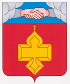 АДМИНИСТРАЦИЯКАНТЕМИРОВСКОГО МУНИЦИПАЛЬНОГО РАЙОНАВОРОНЕЖСКОЙ ОБЛАСТИП О С Т А  Н О В Л Е Н И Еот 23 января 2020 г. № 25               р.п. КантемировкаОб утверждении административного регламента администрации Кантемировского муниципального района Воронежской области по предоставлению муниципальной услуги «Выдача уведомления о соответствии (несоответствии) построенных или реконструированных объекта индивидуального жилищного строительства или садового дома требованиям законодательства о градостроительной  деятельности»            В целях обеспечения информационной открытости деятельности органов местного самоуправления Кантемировского муниципального района Воронежской области, на основании  Федерального закона от 27.07.2010 № 210-ФЗ «Об организации предоставления государственных и муниципальных услуг» и в соответствии с постановлением администрации Кантемировского муниципального района № 822 от 03.10.2011 года «Об утверждении перечней государственных и муниципальных услуг, предоставляемых администрацией Кантемировского муниципального района Воронежской области», постановляю:           1. Утвердить прилагаемый административный регламент администрации Кантемировского муниципального района Воронежской области  по предоставлению муниципальной услуги «Выдача уведомления о соответствии (несоответствии) построенных или реконструированных объекта индивидуального жилищного строительства или садового дома требованиям законодательства о градостроительной деятельности».           2. Настоящее постановление опубликовать в информационном бюллетене «Формула власти» и разместить на официальном сайте администрации Кантемировского муниципального района Воронежской области в сети «Интернет».           3. Настоящее постановление вступает в силу со дня его официального опубликования и распространяет свое действие на правоотношения, возникшие с 01.01.2019 года.           4.  Контроль за исполнением настоящего постановления возложить на руководителя отдела архитектуры и градостроительства администрации Кантемировского муниципального   района А.В. Жегульского.Глава Кантемировскогомуниципального района                                                                                    В.В. Покусаев Приложение                                                                                                                                   к постановлениюадминистрации Кантемировского  муниципального районаВоронежской областиот  23 января 2020 г. № 25АДМИНИСТРАТИВНЫЙ РЕГЛАМЕНТАДМИНИСТРАЦИИ КАНТЕМИРОВСКОГО  МУНИЦИПАЛЬНОГО РАЙОНА ВОРОНЕЖСКОЙ ОБЛАСТИ ПО ПРЕДОСТАВЛЕНИЮ МУНИЦИПАЛЬНОЙ УСЛУГИ "ВЫДАЧА УВЕДОМЛЕНИЯ О СООТВЕТСТВИИ (НЕСООТВЕТСТВИИ) ПОСТРОЕННЫХ ИЛИРЕКОНСТРУИРОВАННЫХ ОБЪЕКТА ИНДИВИДУАЛЬНОГО ЖИЛИЩНОГОСТРОИТЕЛЬСТВА ИЛИ САДОВОГО ДОМА ТРЕБОВАНИЯМ ЗАКОНОДАТЕЛЬСТВА О ГРАДОСТРОИТЕЛЬНОЙ ДЕЯТЕЛЬНОСТИ"1. ОБЩИЕ ПОЛОЖЕНИЯ1.1. Предмет регулирования административного регламента1.1.1. Административный регламент администрации Кантемировского муниципального района Воронежской области по предоставлению муниципальной услуги "Выдача уведомления о соответствии (несоответствии) построенных или реконструированных объекта индивидуального жилищного строительства или садового дома требованиям законодательства о градостроительной деятельности" (далее - Административный регламент) определяет состав, сроки и последовательность действий (административных процедур) при осуществлении полномочий по реализации указанной муниципальной услуги, а также порядок взаимодействия между структурными подразделениями администрации Кантемировского муниципального района Воронежской области, их должностными лицами, взаимодействия администрации Кантемировского муниципального района Воронежской области с заявителями, многофункциональными центрами предоставления государственных и муниципальных услуг (далее - МФЦ) при предоставлении муниципальной услуги.1.1.2. Предметом регулирования настоящего Административного регламента являются отношения, возникающие между заявителями, администрацией Кантемировского муниципального района Воронежской области и МФЦ в связи с выдачей уведомления о соответствии (несоответствии) построенных или реконструированных объекта индивидуального жилищного строительства или садового дома требованиям законодательства о градостроительной деятельности.1.2. Описание заявителейЗаявителями являются застройщики - физические или юридические лица, обеспечивающие на принадлежащем им земельном участке строительство, реконструкцию объектов индивидуального жилищного строительства или садового дома, либо их законные представители, действующие в силу закона или на основании договора, доверенности (далее - заявитель, заявители).1.3. Требования к порядку информирования о предоставлениимуниципальной услуги1.3.1. Орган, предоставляющий муниципальную услугу, - администрация Кантемировского муниципального района Воронежской области.Структурное подразделение администрации Кантемировского муниципального района Воронежской области, обеспечивающее организацию предоставления муниципальной услуги, - отдел архитектуры и градостроительства администрации Кантемировского муниципального района Воронежской области (далее - отдел).За предоставлением муниципальной услуги заявитель может также обратиться в МФЦ.1.3.2. Сведения о месте нахождения, графике (режиме) работы, контактных телефонах (телефонах для справок и консультаций), интернет-адресах, адресах электронной почты администрации Кантемировского муниципального района Воронежской области, сектора, МФЦ приводятся в приложении № 1 к настоящему Административному регламенту и размещаются:- на официальном сайте администрации Кантемировского муниципального района Воронежской области в сети Интернет (www. adminknt.ru);- на официальном сайте правительства Воронежской области в информационной системе "Портал Воронежской области в сети Интернет" (www.govvrn.ru) (далее - Портал Воронежской области в сети Интернет);- на Едином портале государственных и муниципальных услуг (функций) в сети Интернет (www.gosuslugi.ru);- на официальном сайте МФЦ (www.mydocuments36.ru);- на информационном стенде в отделе;- на информационных стендах в МФЦ.1.3.3. Способы получения информации о месте нахождения и графиках работы органов и организаций, обращение в которые необходимо для получения муниципальной услуги:- непосредственно в администрации Кантемировского муниципального района Воронежской области, отделе, МФЦ;- с использованием средств почтовой, телефонной связи, средств сети Интернет.1.3.4. Информация по вопросам предоставления муниципальной услуги и услуг, которые являются необходимыми и обязательными для предоставления муниципальной услуги, сведения о ходе предоставления указанных услуг предоставляются заявителям уполномоченными специалистами отдела, МФЦ (далее - специалисты).Информирование о ходе предоставления муниципальной услуги осуществляется специалистами при личном контакте с заявителем, с использованием почтовой, телефонной связи, посредством электронной почты, с использованием Единого портала государственных и муниципальных услуг (функций) и (или) Портала Воронежской области в сети Интернет.На информационных стендах в местах предоставления муниципальной услуги, а также на официальных сайтах администрации Кантемировского муниципального района Воронежской области, МФЦ, на Портале Воронежской области в сети Интернет, на Едином портале государственных и муниципальных услуг (функций) размещается также следующая информация:- текст настоящего Административного регламента;- тексты нормативных правовых актов, регулирующих предоставление муниципальной услуги, выдержки из них;- формы, образцы уведомлений, иных документов.1.3.5. Заявители, представившие уведомление на получение муниципальной услуги, в обязательном порядке информируются специалистами:- о порядке предоставления муниципальной услуги;- о ходе предоставления муниципальной услуги;- об отказе в предоставлении муниципальной услуги.1.3.6. Информация о сроке завершения оформления документов и возможности их получения заявителю сообщается при подаче документов.1.3.7. В любое время со дня приема документов заявитель имеет право на получение сведений о прохождении процедуры предоставления муниципальной услуги по выдаче уведомления о соответствии (несоответствии) построенных или реконструированных объекта индивидуального жилищного строительства или садового дома требованиям законодательства о градостроительной деятельности с использованием средств телефонной связи, почтовой связи, средств сети Интернет, а также при личном контакте со специалистами.При ответах на телефонные звонки и устные обращения специалисты подробно и в вежливой (корректной) форме информируют обратившихся по интересующим их вопросам. Ответ на телефонный звонок должен начинаться с информации о наименовании органа, в который позвонил гражданин, фамилии, имени, отчестве, занимаемой должности специалиста, принявшего телефонный звонок.При отсутствии у специалиста, принявшего звонок, возможности самостоятельно ответить на поставленные вопросы телефонный звонок должен быть переадресован (переведен) другому специалисту или же обратившемуся гражданину должен быть сообщен телефонный номер, по которому можно получить необходимую информацию.Информирование при личном общении проводится ежедневно (кроме выходных и праздничных дней) в соответствии с режимом работы отдела. При устном информировании специалист, ответственный за информирование граждан и организаций, подробно и в вежливой форме информирует заявителя по интересующим вопросам.При информировании по письменным обращениям ответ на обращение направляется почтой в адрес заявителя либо по адресу электронной почты в срок, не превышающий 5 рабочих дней со дня регистрации письменного обращения.2. СТАНДАРТ ПРЕДОСТАВЛЕНИЯ МУНИЦИПАЛЬНОЙ УСЛУГИ2.1. Наименование муниципальной услугиВ рамках действия настоящего Административного регламента осуществляется предоставление муниципальной услуги "Выдача уведомления о соответствии (несоответствии) построенных или реконструированных объекта индивидуального жилищного строительства или садового дома требованиям законодательства о градостроительной деятельности".2.2. Наименование органа, предоставляющегомуниципальную услугу2.2.1. Орган, предоставляющий муниципальную услугу, - администрация Кантемировского муниципального района Воронежской области.Структурное подразделение администрации Кантемировского муниципального района Воронежской области, обеспечивающее организацию предоставления муниципальной услуги, - отдел архитектуры и градостроительства администрации Кантемировского муниципального района Воронежской области (далее - отдел).За предоставлением муниципальной услуги заявитель может также обратиться в МФЦ.2.2.2. При предоставлении муниципальной услуги межведомственное взаимодействие не осуществляется.2.2.3. Услуги, которые являются необходимыми и обязательными для предоставления муниципальной услуги, отсутствуют.2.2.4. Запрещается требовать от заявителя осуществления действий, в том числе согласований, необходимых для получения муниципальной услуги и связанных с обращением в иные государственные органы, органы местного самоуправления, организации, за исключением получения услуг, включенных в перечень услуг, которые являются необходимыми и обязательными для предоставления муниципальных услуг, утвержденный постановлением Кантемировского муниципального района Воронежской области № 822 от 03октября 2011  года.2.3. Результат предоставления муниципальной услугиРезультатом предоставления муниципальной услуги является выдача (направление) заявителю уведомления о соответствии построенных или реконструированных объекта индивидуального жилищного строительства или садового дома требованиям законодательства о градостроительной деятельности, либо уведомления о несоответствии построенных или реконструированных объекта индивидуального жилищного строительства или садового дома требованиям законодательства о градостроительной деятельности, уведомления о возможности получения документов, подтверждающих предоставление муниципальной услуги.2.4. Срок предоставления муниципальной услугиСрок предоставления муниципальной услуги по выдаче уведомления о соответствии (несоответствии) построенных или реконструированных объекта индивидуального жилищного строительства или садового дома требованиям законодательства о градостроительной деятельности не должен превышать 7 рабочих дней со дня получения уведомления с приложением документов, необходимых для предоставления муниципальной услуги, предусмотренных настоящим Административным регламентом.Срок регистрации документов - в течение 1 рабочего дня со дня поступления уведомления. При поступлении уведомления и прилагаемых к нему документов в электронной форме в выходные (праздничные) дни регистрация производится на следующий рабочий день.Срок исполнения административной процедуры по рассмотрению представленных документов, указанных в пункте 2.6.1 настоящего Административного регламента, - 4 рабочих дня.Срок исполнения административной процедуры по подготовке документов, подтверждающих результат предоставления муниципальной услуги, - 1 рабочий день.Срок исполнения административной процедуры по выдаче (направлению) уведомления о соответствии (несоответствии) построенных или реконструированных объекта индивидуального жилищного строительства или садового дома требованиям законодательства о градостроительной деятельности либо направлению уведомления о возможности получения документов, подтверждающих предоставление муниципальной услуги, - в течение 1 рабочего дня со дня принятия решения.Срок исправления технических ошибок, допущенных при оформлении документов, не должен превышать 3 рабочих дней со дня обнаружения ошибки или получения от любого заинтересованного лица в письменной форме заявления об ошибке в записях.2.5. Правовые основания для предоставлениямуниципальной услугиПредоставление муниципальной услуги "Выдача уведомления о соответствии (несоответствии) построенных или реконструированных объекта индивидуального жилищного строительства или садового дома требованиям законодательства о градостроительной деятельности" осуществляется в соответствии с:Градостроительным кодексом Российской Федерации ("Российская газета", 30.12.2004, N 290; "Собрание законодательства РФ", 03.01.2005, N 1 (часть 1), ст. 16; "Парламентская газета", 14.01.2005, N 5-6);Федеральным законом от 25.06.2002 N 73-ФЗ "Об объектах культурного наследия (памятниках истории и культуры) народов Российской Федерации" ("Российская газета", 29.06.2002, N 116-117);Федеральным законом от 06.10.2003 N 131-ФЗ "Об общих принципах организации местного самоуправления в Российской Федерации" ("Собрание законодательства РФ", 06.10.2003, N 40, ст. 3822; "Парламентская газета", 08.10.2003, N 186; "Российская газета", 08.10.2003, N 202);Федеральным законом от 27.07.2010 N 210-ФЗ "Об организации предоставления государственных и муниципальных услуг" ("Российская газета", 30.07.2010, N 168; "Собрание законодательства РФ", 02.08.2010, N 31, ст. 4179);Федеральным законом от 06.04.2011 N 63-ФЗ "Об электронной подписи" ("Парламентская газета", 14.04.2011, N 17);Постановлением Правительства Российской Федерации от 25.01.2013 N 33 "Об использовании простой электронной подписи при оказании государственных и муниципальных услуг" ("Собрание законодательства РФ", 04.02.2013, N 5, ст. 377);Приказом Минстроя России от 19.09.2018 N 591/пр "Об утверждении форм уведомлений, необходимых для строительства или реконструкции объекта индивидуального жилищного строительства или садового дома" ("Официальный интернет-портал правовой информации http://www.pravo.gov.ru", 28.09.2018);Уставом Кантемировского муниципального района Воронежской области;Постановлением администрации Кантемировского муниципального района Воронежской области № 822 от 03.10.2011 года «Об утверждении перечней государственных и муниципальных  услуг, предоставляемых администрацией Кантемировского муниципального района». Иными нормативными правовыми актами Российской Федерации, Воронежской области и  Кантемировского муниципального района Воронежской области, регламентирующими правоотношения в сфере предоставления государственных и муниципальных услуг.2.6. Исчерпывающий перечень документов, необходимыхв соответствии с законодательными или иными нормативнымиправовыми актами для предоставления муниципальной услуги2.6.1. Исчерпывающий перечень документов, необходимых в соответствии с нормативными правовыми актами для предоставления муниципальной услуги и услуг, которые являются необходимыми и обязательными для предоставления муниципальной услуги, подлежащих представлению заявителем:Муниципальная услуга предоставляется на основании уведомления, поступившего в отдел или в МФЦ.Уведомление должно содержать следующие сведения:1) фамилия, имя, отчество (при наличии), место жительства застройщика, реквизиты документа, удостоверяющего личность (для физического лица);2) наименование и место нахождения застройщика (для юридического лица), а также государственный регистрационный номер записи о государственной регистрации юридического лица в едином государственном реестре юридических лиц и идентификационный номер налогоплательщика, за исключением случая, если заявителем является иностранное юридическое лицо;3) кадастровый номер земельного участка (при его наличии), адрес или описание местоположения земельного участка;4) сведения о праве застройщика на земельный участок, а также сведения о наличии прав иных лиц на земельный участок (при наличии таких лиц);5) сведения о виде разрешенного использования земельного участка и объекта капитального строительства (объекта индивидуального жилищного строительства или садового дома);6) сведения о том, что объект индивидуального жилищного строительства или садовый дом не предназначен для раздела на самостоятельные объекты недвижимости;7) почтовый адрес и (или) адрес электронной почты для связи с застройщиком;8) сведения о параметрах построенных или реконструированных объекта индивидуального жилищного строительства или садового дома;9) сведения об оплате государственной пошлины за осуществление государственной регистрации прав;10) способ направления заявителю уведомлений (непосредственно по месту подачи уведомления (в сектор или в МФЦ), посредством почтового отправления, в электронном виде в личном кабинете заявителя на Едином портале государственных и муниципальных услуг (функций) и (или) Портале Воронежской области в сети Интернет).Уведомление должно быть подписано заявителем.При обращении за муниципальной услугой от имени заявителя его представитель предъявляет документ, удостоверяющий личность.К уведомлению (форма уведомления приведена в приложении N 2 к настоящему Административному регламенту) прилагаются следующие документы:1) документ, подтверждающий полномочия представителя застройщика, в случае, если уведомление о планируемом строительстве направлено представителем застройщика;2) заверенный перевод на русский язык документов о государственной регистрации юридического лица в соответствии с законодательством иностранного государства в случае, если застройщиком является иностранное юридическое лицо;3) технический план объекта индивидуального жилищного строительства или садового дома;4) заключенное между правообладателями земельного участка соглашение об определении их долей в праве общей долевой собственности на построенные или реконструированные объект индивидуального жилищного строительства или садовый дом в случае, если земельный участок, на котором построен или реконструирован объект индивидуального жилищного строительства или садовый дом, принадлежит двум и более гражданам на праве общей долевой собственности или на праве аренды со множественностью лиц на стороне арендатора.Копии документов, не заверенные надлежащим образом, представляются заявителем с предъявлением оригиналов.Уведомление на бумажном носителе представляется:- посредством почтового отправления;- при личном обращении заявителя либо его законного представителя.В электронной форме уведомление представляется путем заполнения формы, размещенной на Едином портале государственных и муниципальных услуг (функций) и (или) Портале Воронежской области в сети Интернет.2.6.2. При поступлении уведомления документы, необходимые в соответствии с нормативными правовыми актами для предоставления муниципальной услуги, которые находятся в распоряжении государственных органов, органов местного самоуправления и иных органов, участвующих в предоставлении государственных и муниципальных услуг, не требуются.Запрещается требовать от заявителя:- представления документов и информации или осуществления действий, представление или осуществление которых не предусмотрено нормативными правовыми актами, регулирующими отношения, возникающие в связи с предоставлением муниципальной услуги;- представления документов и информации, которые в соответствии с нормативными правовыми актами Российской Федерации, нормативными правовыми актами субъектов Российской Федерации и муниципальными правовыми актами находятся в распоряжении органов, предоставляющих муниципальную услугу, иных государственных органов, органов местного самоуправления либо подведомственных государственным органам или органам местного самоуправления организаций, участвующих в предоставлении государственных и муниципальных услуг, за исключением документов, указанных в части 6 статьи 7 Федерального закона от 27.07.2010 N 210-ФЗ "Об организации предоставления государственных и муниципальных услуг";- представления документов и информации, отсутствие и (или) недостоверность которых не указывались при первоначальном отказе в приеме документов, необходимых для предоставления муниципальной услуги, либо в предоставлении муниципальной услуги, за исключением следующих случаев:а) изменение требований нормативных правовых актов, касающихся предоставления муниципальной услуги, после первоначальной подачи заявления о предоставлении муниципальной услуги;б) наличие ошибок в заявлении о предоставлении муниципальной услуги и документах, поданных заявителем после первоначального отказа в приеме документов, необходимых для предоставления муниципальной услуги, либо в предоставлении муниципальной услуги и не включенных в представленный ранее комплект документов;в) истечение срока действия документов или изменение информации после первоначального отказа в приеме документов, необходимых для предоставления муниципальной услуги, либо в предоставлении муниципальной услуги;г) выявление документально подтвержденного факта (признаков) ошибочного или противоправного действия (бездействия) должностного лица органа, предоставляющего муниципальную услугу, муниципального служащего, работника многофункционального центра, работника организации, предусмотренной частью 1.1 статьи 16 Федерального закона от 27.07.2010 N 210-ФЗ "Об организации предоставления государственных и муниципальных услуг", при первоначальном отказе в приеме документов, необходимых для предоставления муниципальной услуги, либо в предоставлении муниципальной услуги, о чем в письменном виде за подписью руководителя органа, предоставляющего муниципальную услугу, руководителя многофункционального центра при первоначальном отказе в приеме документов, необходимых для предоставления муниципальной услуги, либо руководителя организации, предусмотренной частью 1.1 статьи 16 Федерального закона от 27.07.2010 N 210-ФЗ "Об организации предоставления государственных и муниципальных услуг", уведомляется заявитель, а также приносятся извинения за доставленные неудобства.2.7. Исчерпывающий перечень оснований для отказав приеме документов, необходимых для предоставлениямуниципальной услуги2.7.1. Основанием для отказа в приеме документов, необходимых для предоставления муниципальной услуги, является представление уведомления, лицом, не уполномоченным совершать такого рода действия.2.7.2. Основания для возврата уведомления и прилагаемых к нему документов:- отсутствие в уведомлении сведений, предусмотренных абзацами четвертым - тринадцатым пункта 2.6.1 настоящего Административного регламента, или документов, предусмотренных абзацами семнадцатым - двадцатым пункта 2.6.1 настоящего Административного регламента;- уведомление поступило после истечения десяти лет со дня поступления уведомления о планируемом строительстве, в соответствии с которым осуществлялись строительство или реконструкция объекта индивидуального жилищного строительства или садового дома;- уведомление о планируемом строительстве объекта индивидуального жилищного строительства или садового дома ранее не направлялось (в том числе было возвращено застройщику в соответствии с частью 6 статьи 51.1 Градостроительного кодекса Российской Федерации).2.8. Исчерпывающий перечень оснований для приостановленияпредоставления муниципальной услуги или для отказав предоставлении муниципальной услуги2.8.1. Оснований для приостановления предоставления муниципальной услуги законодательством не предусмотрено.2.8.2. Основанием для отказа в предоставлении муниципальной услуги является:1) параметры построенных или реконструированных объекта индивидуального жилищного строительства или садового дома не соответствуют указанным в пункте 1 части 19 статьи 55 Градостроительного кодекса Российской Федерации предельным параметрам разрешенного строительства, реконструкции объектов капитального строительства, установленным правилами землепользования и застройки, документацией по планировке территории, или обязательным требованиям к параметрам объектов капитального строительства, установленным Градостроительным кодексом Российской Федерации, другими федеральными законами;2) вид разрешенного использования построенного или реконструированного объекта капитального строительства не соответствует виду разрешенного использования объекта индивидуального жилищного строительства или садового дома, указанному в уведомлении о планируемом строительстве;3) размещение объекта индивидуального жилищного строительства или садового дома не допускается в соответствии с ограничениями, установленными в соответствии с земельным и иным законодательством Российской Федерации на дату поступления уведомления об окончании строительства, за исключением случаев, если указанные ограничения предусмотрены решением об установлении или изменении зоны с особыми условиями использования территории, принятым в отношении планируемого к строительству, реконструкции объекта капитального строительства, и такой объект капитального строительства не введен в эксплуатацию.Уведомление о несоответствии построенных или реконструированных объекта индивидуального жилищного строительства или садового дома требованиям законодательства о градостроительной деятельности может быть оспорено застройщиком в судебном порядке.2.9. Размер платы, взимаемой с заявителя при предоставлениимуниципальной услуги, и способы ее взимания в случаях,предусмотренных федеральными законами, принимаемымив соответствии с ними иными нормативными правовыми актамиРоссийской ФедерацииМуниципальная услуга предоставляется на бесплатной основе.2.10. Максимальный срок ожидания в очереди при подачеуведомления о предоставлении муниципальной услуги и приполучении результата предоставления муниципальной услугиМаксимальный срок ожидания в очереди при подаче запроса о предоставлении муниципальной услуги не должен превышать 15 минут.Максимальный срок ожидания в очереди при получении результата предоставления муниципальной услуги не должен превышать 15 минут.2.11. Требования к помещениям, в которых предоставляетсямуниципальная услуга2.11.1. Прием граждан осуществляется в специально выделенных для предоставления муниципальных услуг помещениях.Помещения должны содержать места для информирования, ожидания и приема граждан. Помещения должны соответствовать санитарно-эпидемиологическим правилам и нормам, а также быть оборудованы противопожарной системой и средствами пожаротушения.У входа в каждое помещение размещается табличка с наименованием помещения (зал ожидания, приема/выдачи документов и т.д.).2.11.2. Около здания должны быть организованы парковочные места для автотранспорта, в том числе для лиц с ограниченными возможностями здоровья, инвалидов.Доступ заявителей к парковочным местам является бесплатным.2.11.3. Центральный вход в здание, где предоставляется муниципальная услуга, должен быть оборудован информационной табличкой (вывеской), содержащей информацию о наименовании.2.11.4. В помещениях для ожидания заявителям отводятся места, оборудованные стульями, кресельными секциями. Места ожидания должны быть обеспечены средствами для оказания первой помощи и оборудованы доступными местами общего пользования.2.11.5. Места информирования, предназначенные для ознакомления заявителей с информационными материалами, оборудуются:- информационными стендами, на которых размещается визуальная и текстовая информация;- стульями и столами для оформления документов.К информационным стендам должна быть обеспечена возможность свободного доступа граждан.На информационных стендах, а также на официальных сайтах в сети Интернет размещается следующая обязательная информация:- номера телефонов, факсов, адреса официальных сайтов, электронной почты органов, предоставляющих муниципальную услугу;- режим работы органов, предоставляющих муниципальную услугу;- графики личного приема граждан уполномоченными должностными лицами;- номера кабинетов, где осуществляются прием письменных обращений граждан и устное информирование граждан; фамилии, имена, отчества и должности лиц, осуществляющих прием письменных обращений граждан и устное информирование граждан;- текст настоящего Административного регламента (полная версия - на официальном сайте администрации Кантемировского муниципального района Воронежской области в сети Интернет и извлечения - на информационных стендах);- тексты (выдержки) нормативных правовых актов, регулирующих предоставление муниципальной услуги;- образцы оформления документов.2.11.6. Помещения для приема заявителей должны быть оборудованы табличками с указанием номера кабинета и должности лица, осуществляющего прием. Место для приема заявителей должно быть оборудовано стулом, иметь место для написания заявлений и размещения документов.2.11.7. Требования к обеспечению условий доступности муниципальных услуг для инвалидов.Орган, предоставляющий муниципальную услугу, обеспечивает условия для беспрепятственного доступа инвалидов в здание и помещения, в которых предоставляется муниципальная услуга, и получения ими муниципальной услуги в соответствии с требованиями, установленными Федеральным законом от 24.11.1995 N 181-ФЗ "О социальной защите инвалидов в Российской Федерации" и другими законодательными и нормативными правовыми актами Российской Федерации и Воронежской области.Если здание и помещения, в которых предоставляется услуга, не приспособлены или не полностью приспособлены для потребностей инвалидов, орган, предоставляющий муниципальную услугу, обеспечивает предоставление муниципальной услуги по месту жительства инвалида.2.12. Показатели доступности и качества муниципальной услуги2.12.1. Показателями доступности муниципальной услуги являются:- оборудование территорий, прилегающих к месторасположению здания, в котором предоставляется муниципальная услуга, местами для парковки автотранспортных средств, в том числе для лиц с ограниченными возможностями здоровья, инвалидов;- оборудование помещений, предназначенных для предоставления муниципальной услуги, местами общего пользования;- оборудование мест ожидания и мест приема заявителей в помещениях, где предоставляется муниципальная услуга, стульями, столами (стойками) для возможности оформления документов;- соблюдение графика работы отдела;- размещение полной, достоверной и актуальной информации о муниципальной услуге на Портале Воронежской области в сети Интернет, Едином портале государственных и муниципальных услуг (функций) в сети Интернет, на официальном сайте органа, предоставляющего муниципальную услугу, на информационных стендах в местах нахождения органов, предоставляющих муниципальную услугу;- возможность получения муниципальной услуги в МФЦ;- возможность получения информации о ходе предоставления муниципальной услуги, в том числе с использованием информационно-коммуникационных технологий.2.12.2. Показателями качества муниципальной услуги являются:- полнота предоставления муниципальной услуги в соответствии с требованиями настоящего Административного регламента;- соблюдение сроков предоставления муниципальной услуги;- удельный вес жалоб, поступивших в отдел по вопросу предоставления муниципальной услуги, в общем количестве заявлений на предоставление муниципальной услуги.2.13. Иные требования, в том числе учитывающие особенностипредоставления муниципальной услуги в многофункциональныхцентрах и особенности предоставления муниципальной услугив электронной форме2.13.1. Прием заявителей (прием и выдача документов) осуществляется уполномоченными специалистами МФЦ.2.13.2. Прием заявителей уполномоченными лицами осуществляется в соответствии с графиком (режимом) работы МФЦ.2.13.3. Заявителям обеспечивается возможность копирования форм уведомлений, размещенных на официальном сайте администрации Кантемировского муниципального района Воронежской области в сети Интернет, на Едином портале государственных и муниципальных услуг (функций), Портале Воронежской области в сети Интернет.2.13.4. Заявитель в целях получения муниципальной услуги может подать уведомление в электронном виде посредством Единого портала государственных и муниципальных услуг (функций) и (или) Портала Воронежской области в сети Интернет.2.13.5. Уведомление и документы, представляемые в форме электронных документов, подписываются в соответствии с требованиями Федерального закона от 06.04.2011 N 63-ФЗ "Об электронной подписи", Федерального закона от 27.07.2010 N 210-ФЗ "Об организации предоставления государственных и муниципальных услуг":- уведомление - простой электронной подписью (далее - ЭП);- копии документов, не требующие предоставления оригиналов или нотариального заверения, - простой ЭП;- документы, выданные органами или организациями, - усиленной квалифицированной ЭП таких органов или организаций;- копии документов, требующие предоставления оригиналов или нотариального заверения, - усиленной квалифицированной ЭП нотариуса.2.13.6. Электронные документы (электронные образы документов), прилагаемые к уведомлению, направляются в виде файлов в форматах PDF, TIF. Качество предоставляемых электронных документов (электронных образов документов) в форматах PDF, TIF должно позволять в полном объеме прочитать текст документа и распознать его реквизиты.2.13.7. Средства ЭП, применяемые при подаче уведомлений и прилагаемых к уведомлению электронных документов, должны быть сертифицированы в соответствии с законодательством Российской Федерации.2.13.8. Предоставление уведомления и прилагаемых к нему документов (сведений) в форме электронных документов приравнивается к согласию заявителя с обработкой его персональных данных в целях и объеме, необходимых для предоставления муниципальной услуги.3. СОСТАВ, ПОСЛЕДОВАТЕЛЬНОСТЬ И СРОКИ ВЫПОЛНЕНИЯАДМИНИСТРАТИВНЫХ ПРОЦЕДУР, ТРЕБОВАНИЯ К ПОРЯДКУ ИХВЫПОЛНЕНИЯ, В ТОМ ЧИСЛЕ ОСОБЕННОСТИ ВЫПОЛНЕНИЯАДМИНИСТРАТИВНЫХ ПРОЦЕДУР В ЭЛЕКТРОННОЙ ФОРМЕ, А ТАКЖЕВ МНОГОФУНКЦИОНАЛЬНЫХ ЦЕНТРАХ ПРЕДОСТАВЛЕНИЯ ГОСУДАРСТВЕННЫХИ МУНИЦИПАЛЬНЫХ УСЛУГ3.1. Исчерпывающий перечень административных процедур3.1.1. Предоставление муниципальной услуги включает в себя следующие административные процедуры:- прием и регистрация уведомления и прилагаемых к нему документов;- рассмотрение представленных документов;- подготовка документов, подтверждающих результат предоставления муниципальной услуги;- выдача (направление) заявителю уведомления о соответствии (несоответствии) построенных или реконструированных объекта индивидуального жилищного строительства или садового дома требованиям законодательства о градостроительной деятельности либо направление уведомления о возможности получения документов, подтверждающих предоставление муниципальной услуги.3.2. Прием и регистрация уведомленияи прилагаемых к нему документов3.2.1. Основанием для начала административной процедуры является личное обращение заявителя в сектор, МФЦ с уведомлением либо поступление в адрес сектора, МФЦ уведомления, направленного посредством почтового отправления с уведомлением о вручении или с использованием Единого портала государственных и муниципальных услуг (функций) и (или) Портала Воронежской области в сети Интернет.К уведомлению должны быть приложены документы, указанные в пункте 2.6.1 настоящего Административного регламента.3.2.2. При личном обращении заявителя или уполномоченного представителя в сектор либо в МФЦ специалист, ответственный за прием документов:- устанавливает предмет обращения, устанавливает личность заявителя, проверяет документ, удостоверяющий личность заявителя;- проверяет полномочия заявителя, в том числе полномочия представителя гражданина действовать от его имени, полномочия представителя юридического лица действовать от имени юридического лица;- проверяет соответствие уведомления установленным требованиям;- проверяет соответствие представленных документов следующим требованиям: документы в установленных законодательством случаях нотариально удостоверены, скреплены печатями, имеют надлежащие подписи определенных законодательством должностных лиц; в документах нет подчисток, приписок, зачеркнутых слов и иных неоговоренных исправлений; документы не имеют серьезных повреждений, наличие которых не позволяет однозначно истолковать их содержание;- сверяет копии документов с их подлинниками, заверяет их и возвращает подлинники заявителю;- регистрирует уведомление с прилагаемым комплектом документов;- выдает расписку в получении документов по установленной форме (приложение № 3 к настоящему Административному регламенту) с указанием перечня документов и даты их получения.В случае отсутствия в уведомлении сведений, предусмотренных абзацами четвертым - тринадцатым пункта 2.6.1 настоящего Административного регламента, или документов, предусмотренных абзацами семнадцатым - двадцатым пункта 2.6.1 настоящего Административного регламента, или уведомление поступило после истечения десяти лет со дня поступления уведомления о планируемом строительстве, в соответствии с которым осуществлялись строительство или реконструкция объекта индивидуального жилищного строительства или садового дома, или уведомление о планируемом строительстве объекта индивидуального жилищного строительства или садового дома ранее не направлялось (в том числе было возвращено застройщику в соответствии с частью 6 статьи 51.1 Градостроительного кодекса Российской Федерации) специалист возвращает застройщику данное уведомление и прилагаемые к нему документы без рассмотрения с указанием причин возврата. В этом случае уведомление считается ненаправленным.3.2.3. При направлении заявителем уведомления посредством почтового отправления к уведомлению о предоставлении муниципальной услуги прилагаются копии документов, удостоверенные в установленном законом порядке; подлинники документов не направляются.В случае отсутствия оснований, указанных в пункте 2.7.1 настоящего Административного регламента, специалист, ответственный за прием документов, регистрирует уведомление с прилагаемым комплектом документов и направляет заявителю по указанному в уведомлении адресу расписку о получении документов с указанием входящего регистрационного номера уведомления и даты получения отделом уведомления и документов.В случае наличия оснований, указанных в пункте 2.7.2 настоящего Административного регламента, специалист, ответственный за прием документов, направляет заявителю уведомление об отказе в приеме уведомления и документов, необходимых для предоставления муниципальной услуги, с указанием причины отказа, возвращает документы. Срок возврата документов - 3 рабочих дня со дня регистрации поступившего уведомления.3.2.4. При поступлении уведомления и комплекта документов в электронном виде документы распечатываются на бумажном носителе, и в дальнейшем работа с ними ведется в установленном порядке.Получение уведомления и прилагаемых к нему документов подтверждается путем направления заявителю уведомления (в виде текстового сообщения), содержащего входящий регистрационный номер уведомления, дату регистрации уведомления и прилагаемых к нему документов, а также перечень наименований файлов, представленных в форме электронных документов, с указанием их объема.Уведомление о получении уведомления в форме электронного документа направляется заявителю не позднее рабочего дня, следующего за днем поступления уведомления в отдел, с использованием сервисов Единого портала государственных и муниципальных услуг (функций) и (или) Портала Воронежской области в сети Интернет.При наличии оснований, указанных в подразделе 2.7 настоящего Административного регламента, специалист, ответственный за прием документов, направляет заявителю уведомление об отказе в приеме документов, необходимых для предоставления муниципальной услуги, с указанием причин отказа в форме текстового сообщения с использованием сервисов Единого портала государственных и муниципальных услуг (функций) и (или) Портала Воронежской области в сети Интернет. Срок направления уведомления об отказе в приеме документов - 3 рабочих дня со дня регистрации поступившего уведомления.3.2.5. При обращении заявителя за предоставлением муниципальной услуги через МФЦ зарегистрированное в МФЦ уведомление передается с сопроводительным письмом в адрес отдела в порядке и сроки, установленные заключенным соглашением о взаимодействии.3.2.6. Результатом административной процедуры является прием и регистрация уведомления и комплекта документов, выдача расписки в получении документов по установленной форме с указанием их перечня и даты получения (отметка на копии уведомления (втором экземпляре уведомления - при наличии) либо возврат документов.3.2.7. Максимальный срок исполнения административной процедуры - 1 рабочий день, при поступлении уведомления в электронной форме - не позднее рабочего дня, следующего за днем поступления уведомления в сектор.3.3. Рассмотрение представленных документов3.3.1. Основанием для начала административной процедуры является поступление уведомления и прилагаемых к нему документов в отдел.3.3.2. Руководитель отдела определяет специалиста, ответственного за предоставление муниципальной услуги (далее - специалист).3.3.3. Специалист проводит проверку уведомления и прилагаемых документов на соответствие требованиям, установленным подразделом 2.6 настоящего Административного регламента.3.3.4. Результатом административной процедуры является установление отсутствия оснований, указанных в подразделе 2.8 настоящего Административного регламента.Максимальный срок исполнения административной процедуры - 4 рабочих дня.3.4. Подготовка документов, подтверждающих результатпредоставления муниципальной услуги3.4.1. В случае отсутствия оснований, указанных в подразделе 2.8 настоящего Административного регламента, принимается решение о подготовке уведомления о соответствии построенных или реконструированных объекта индивидуального жилищного строительства или садового дома требованиям законодательства о градостроительной деятельности.3.4.2. В случае наличия оснований, указанных в подразделе 2.8 настоящего Административного регламента, принимается решение о подготовке уведомления о несоответствии построенных или реконструированных объекта индивидуального жилищного строительства или садового дома требованиям законодательства о градостроительной деятельности.3.4.3. По результатам принятого решения специалист:3.4.3.1. Готовит проект уведомления о соответствии построенных или реконструированных объекта индивидуального жилищного строительства или садового дома требованиям законодательства о градостроительной деятельности по форме, приведенной в приложении N 4 к настоящему Административному регламенту по форме, утвержденной Постановлением Правительства Российской Федерации от 19.09.2018 N 591/пр, либо проект уведомления о несоответствии построенных или реконструированных объекта индивидуального жилищного строительства или садового дома требованиям законодательства о градостроительной деятельности по форме, приведенной в приложении N 5 к настоящему Административному регламенту по форме, утвержденной Постановлением Правительства Российской Федерации от 19.09.2018 N 591/пр, а также проект уведомления о возможности получения документов, подтверждающих предоставление муниципальной услуги по форме, приведенной в приложении N 6 к настоящему Административному регламенту.3.4.3.2. Передает подготовленные проекты на согласование и подписание руководителю отдела.3.4.3.3. Регистрирует подписанные документы в журнале регистрации.3.4.4. При поступлении в отдел уведомления о получении муниципальной услуги через МФЦ зарегистрированные документы направляются с сопроводительным письмом в адрес МФЦ в порядке и сроки, установленные заключенным соглашением о взаимодействии.3.4.5. Результатом административной процедуры является подготовка уведомления о соответствии построенных или реконструированных объекта индивидуального жилищного строительства или садового дома требованиям законодательства о градостроительной деятельности, либо уведомления о несоответствии построенных или реконструированных объекта индивидуального жилищного строительства или садового дома требованиям законодательства о градостроительной деятельности, уведомления о возможности получения документов, подтверждающих предоставление муниципальной услуги.3.4.6. Максимальный срок исполнения административной процедуры - 1 рабочий день.3.5. Выдача (направление) заявителю документов,подтверждающих результат предоставления муниципальной услуги3.5.1. Уведомление о соответствии построенных или реконструированных объекта индивидуального жилищного строительства или садового дома требованиям законодательства о градостроительной деятельности либо уведомления о несоответствии построенных или реконструированных объекта индивидуального жилищного строительства или садового дома требованиям законодательства о градостроительной деятельности в течение 1 рабочего дня со дня принятия решения выдается (направляется) заявителю одним из следующих способов:- непосредственно по месту подачи заявления (в отделе по адресу: 396730, Воронежская область, Кантемировский район, р.п. Кантемировка, ул. Победы, 17кабинет №  210 или в МФЦ);- посредством почтового отправления;- в электронном виде в личном кабинете заявителя на Едином портале государственных и муниципальных услуг (функций) и (или) Портале Воронежской области в сети Интернет.3.5.2. В случае неполучения по месту подачи уведомления заявителем уведомления о соответствии построенных или реконструированных объекта индивидуального жилищного строительства или садового дома требованиям законодательства о градостроительной деятельности либо уведомления о несоответствии построенных или реконструированных объекта индивидуального жилищного строительства или садового дома требованиям законодательства о градостроительной деятельности в срок, установленный пунктом 3.5.1 настоящего Административного регламента, уведомление о возможности получения документов, подтверждающих предоставление муниципальной услуги, в течение 1 рабочего дня направляется по адресу, указанному в заявлении.3.5.3. Результатом административной процедуры является выдача (направление) уведомления о соответствии построенных или реконструированных объекта индивидуального жилищного строительства или садового дома требованиям законодательства о градостроительной деятельности, либо уведомления о несоответствии построенных или реконструированных объекта индивидуального жилищного строительства или садового дома требованиям законодательства о градостроительной деятельности или направление уведомления о возможности получения документов, подтверждающих предоставление муниципальной услуги.3.5.4. Максимальный срок исполнения административной процедуры - 1 рабочий день.3.5.5. В течение 7 рабочих дней со дня получения уведомления уведомление о несоответствии построенных или реконструированных объекта индивидуального жилищного строительства или садового дома требованиям законодательства о градостроительной деятельности направляется в:- в инспекцию государственного строительного надзора Воронежской области, уполномоченную на осуществление государственного строительного надзора, в случае если параметры построенных или реконструированных объекта индивидуального жилищного строительства или садового дома не соответствуют указанным в пункте 1 части 19 статьи 55 Градостроительного кодекса Российской Федерации предельным параметрам разрешенного строительства, реконструкции объектов капитального строительства, установленным правилами землепользования и застройки, документацией по планировке территории, или обязательным требованиям к параметрам объектов капитального строительства, установленным Градостроительным кодексом Российской Федерации, другими федеральными законами;- Управление Федеральной службы государственной регистрации, кадастра и картографии по Воронежской области и управление имущественных и земельных отношений администрации Кантемировского муниципального района Воронежской области, в случае если вид разрешенного использования построенного или реконструированного объекта капитального строительства не соответствует виду разрешенного использования объекта индивидуального жилищного строительства или садового дома, указанному в уведомлении о планируемом строительстве или размещение объекта индивидуального жилищного строительства или садового дома не допускается в соответствии с ограничениями, установленными в соответствии с земельным и иным законодательством Российской Федерации на дату поступления уведомления об окончании строительства, за исключением случаев, если указанные ограничения предусмотрены решением об установлении или изменении зоны с особыми условиями использования территории, принятым в отношении планируемого к строительству, реконструкции объекта капитального строительства, и такой объект капитального строительства не введен в эксплуатацию.3.6. Подача заявителем запроса и иных документов,необходимых для предоставления муниципальной услуги, и приемтаких запросов и документов в электронной форме3.6.1. Подача заявителем уведомления и иных документов, необходимых для предоставления муниципальной услуги, в электронной форме предусмотрена посредством Единого портала государственных и муниципальных услуг (функций) и (или) Портала Воронежской области в сети Интернет.3.6.2. Заявитель вправе получить сведения о ходе предоставления муниципальной услуги в электронной форме с использованием сервисов Единого портала государственных и муниципальных услуг (функций) и (или) Портала Воронежской области в сети Интернет.3.6.3. Получение результата муниципальной услуги в электронной форме предусмотрено.3.7. Взаимодействие отдела с иными органами государственнойвласти, органами местного самоуправления и организациями,участвующими в предоставлении муниципальных услугв электронной формеПри предоставлении муниципальной услуги взаимодействие отдела с иными органами государственной власти, органами местного самоуправления и организациями в электронной форме не осуществляется.4. ФОРМЫ КОНТРОЛЯ ЗА ИСПОЛНЕНИЕМАДМИНИСТРАТИВНОГО РЕГЛАМЕНТА4.1. Текущий контроль организации предоставления муниципальной услуги осуществляется заместителем главы администрации.4.2. Перечень иных должностных лиц, осуществляющих текущий контроль организации предоставления муниципальной услуги, в том числе реализации предусмотренных настоящим Административным регламентом административных процедур, устанавливается положением о секторе, должностными инструкциями муниципальных служащих отдела.Муниципальные служащие отдела, ответственные за предоставление муниципальной услуги, несут персональную ответственность за соблюдение сроков и порядка исполнения каждой административной процедуры, предусмотренной настоящим Административным регламентом.4.3. Текущий контроль осуществляется путем проведения должностным лицом, ответственным за организацию работы по предоставлению муниципальной услуги, проверок соблюдения и исполнения муниципальными служащими отдела положений настоящего Административного регламента, иных нормативных правовых актов Российской Федерации, Воронежской области, администрации Кантемировского муниципального района Воронежской области.4.4. Порядок и периодичность осуществления плановых и внеплановых проверок полноты и качества предоставления муниципальной услуги устанавливаются на основании квартальных, полугодовых или годовых планов работы, утверждаемых заместителем главы администрации.Внеплановая проверка может проводиться по конкретному обращению заявителя или иных заинтересованных лиц. Для проведения внеплановой проверки полноты и качества организации предоставления муниципальной услуги формируется комиссия, состав которой утверждается распоряжением главы администрации.Результаты проверки оформляются в виде справки, в которой отмечаются выявленные недостатки и указываются предложения по их устранению.По результатам проведенных проверок в случае выявления нарушений прав заявителей виновные лица привлекаются к ответственности в соответствии с действующим законодательством Российской Федерации.4.5. Контроль деятельности отдела  осуществляет администрация Кантемировского муниципального района Воронежской области.5. ДОСУДЕБНЫЙ (ВНЕСУДЕБНЫЙ) ПОРЯДОК ОБЖАЛОВАНИЯ РЕШЕНИЙИ ДЕЙСТВИЙ (БЕЗДЕЙСТВИЯ) ОРГАНА, ПРЕДОСТАВЛЯЮЩЕГОМУНИЦИПАЛЬНУЮ УСЛУГУ, МНОГОФУНКЦИОНАЛЬНОГО ЦЕНТРА,ОРГАНИЗАЦИЙ, УКАЗАННЫХ В ЧАСТИ 1.1 СТАТЬИ 16 ФЕДЕРАЛЬНОГОЗАКОНА ОТ 27.07.2010 N 210-ФЗ "ОБ ОРГАНИЗАЦИИ ПРЕДОСТАВЛЕНИЯГОСУДАРСТВЕННЫХ И МУНИЦИПАЛЬНЫХ УСЛУГ", А ТАКЖЕ ИХДОЛЖНОСТНЫХ ЛИЦ, МУНИЦИПАЛЬНЫХ СЛУЖАЩИХ, РАБОТНИКОВ5.1. Заявители имеют право на обжалование решений и действий (бездействия) отдела, должностного лица отдела либо муниципального служащего, МФЦ, работника МФЦ, а также организаций, предусмотренных частью 1.1 статьи 16 Федерального закона от 27.07.2010 N 210-ФЗ "Об организации предоставления государственных и муниципальных услуг" (далее - привлекаемые организации), или их работников в досудебном порядке.5.2. Заявитель может обратиться с жалобой в том числе в следующих случаях:- нарушение срока регистрации запроса о предоставлении муниципальной услуги;- нарушение срока предоставления муниципальной услуги. В указанном случае досудебное (внесудебное) обжалование заявителем решений и действий (бездействия) МФЦ, работника МФЦ возможно в случае, если на МФЦ, решения и действия (бездействие) которого обжалуются, возложена функция по предоставлению муниципальной услуги в полном объеме в порядке, определенном частью 1.3 статьи 16 Федерального закона от 27.07.2010 N 210-ФЗ "Об организации предоставления государственных и муниципальных услуг";- требование у заявителя документов или информации либо осуществления действий, представление или осуществление которых не предусмотрено нормативными правовыми актами Российской Федерации, нормативными правовыми актами Воронежской области, нормативными правовыми актами органов местного самоуправления Кантемировского муниципального района Воронежской области для предоставления муниципальной услуги;- отказ в приеме документов, представление которых предусмотрено нормативными правовыми актами Российской Федерации, нормативными правовыми актами Воронежской области, нормативными правовыми актами органов местного самоуправления Кантемировского муниципального района Воронежской области для предоставления муниципальной услуги, у заявителя;- отказ в предоставлении муниципальной услуги, если основания отказа не предусмотрены федеральными законами и принятыми в соответствии с ними иными нормативными правовыми актами Российской Федерации, законами и иными нормативными правовыми актами Воронежской области, нормативными правовыми актами органов местного самоуправления Кантемировского муниципального района Воронежской области. В указанном случае досудебное (внесудебное) обжалование заявителем решений и действий (бездействия) МФЦ, работника МФЦ возможно в случае, если на МФЦ, решения и действия (бездействие) которого обжалуются, возложена функция по предоставлению муниципальной услуги в полном объеме в порядке, определенном частью 1.3 статьи 16 Федерального закона от 27.07.2010 N 210-ФЗ "Об организации предоставления государственных и муниципальных услуг";- затребование с заявителя при предоставлении муниципальной услуги платы, не предусмотренной нормативными правовыми актами Российской Федерации, нормативными правовыми актами Воронежской области, нормативными правовыми актами органов местного самоуправления Кантемировского муниципального района Воронежской области;- отказ отдела, должностного лица отдела, МФЦ, работника МФЦ, привлекаемых организаций или их работников в исправлении допущенных ими опечаток и ошибок в выданных в результате предоставления муниципальной услуги документах либо нарушение установленного срока таких исправлений. В указанном случае досудебное (внесудебное) обжалование заявителем решений и действий (бездействия) МФЦ, работника МФЦ возможно в случае, если на МФЦ, решения и действия (бездействие) которого обжалуются, возложена функция по предоставлению муниципальной услуги в полном объеме в порядке, определенном частью 1.3 статьи 16 Федерального закона от 27.07.2010 N 210-ФЗ "Об организации предоставления государственных и муниципальных услуг";- нарушение срока или порядка выдачи документов по результатам предоставления муниципальной услуги;- приостановление предоставления муниципальной услуги, если основания приостановления не предусмотрены федеральными законами и принятыми в соответствии с ними иными нормативными правовыми актами Российской Федерации, законами и иными нормативными правовыми актами Воронежской области, муниципальными правовыми актами органов местного самоуправления Кантемировского муниципального района Воронежской области. В указанном случае досудебное (внесудебное) обжалование заявителем решений и действий (бездействия) МФЦ, работника МФЦ возможно в случае, если на МФЦ, решения и действия (бездействие) которого обжалуются, возложена функция по предоставлению муниципальной услуги в полном объеме в порядке, определенном частью 1.3 статьи 16 Федерального закона от 27.07.2010 N 210-ФЗ "Об организации предоставления государственных и муниципальных услуг";- требование у заявителя при предоставлении муниципальной услуги документов или информации, отсутствие и (или) недостоверность которых не указывались при первоначальном отказе в приеме документов, необходимых для предоставления муниципальной услуги, либо в предоставлении муниципальной услуги, за исключением случаев, предусмотренных пунктом 4 части 1 статьи 7 Федерального закона от 27.07.2010 N 210-ФЗ "Об организации предоставления государственных и муниципальных услуг". В указанном случае досудебное (внесудебное) обжалование заявителем решений и действий (бездействия) многофункционального центра, работника многофункционального центра возможно в случае, если на многофункциональный центр, решения и действия (бездействие) которого обжалуются, возложена функция по предоставлению соответствующих муниципальных услуг в полном объеме в порядке, определенном частью 1.3 статьи 16 Федерального закона от 27.07.2010 N 210-ФЗ "Об организации предоставления государственных и муниципальных услуг".5.3. Заявители имеют право на получение информации, необходимой для обоснования и рассмотрения жалобы.5.4. Оснований для отказа в рассмотрении жалобы не имеется.5.5. Основанием для начала процедуры досудебного (внесудебного) обжалования является поступившая жалоба.Жалоба на решения и действия (бездействие) сектора, должностного лица сектора, муниципального служащего, начальника сектора может быть направлена по почте, через МФЦ, с использованием информационно-телекоммуникационной сети "Интернет", в том числе Единого портала государственных и муниципальных услуг (функций) либо Портала Воронежской области в сети Интернет, официального сайта администрации Кантемировского муниципального района Воронежской области, а также может быть принята при личном приеме заявителя.Жалоба на решения и действия (бездействие) МФЦ, работника МФЦ может быть направлена по почте, с использованием информационно-телекоммуникационной сети "Интернет", в том числе официального сайта МФЦ, Единого портала государственных и муниципальных услуг (функций) либо Портала Воронежской области в сети Интернет, а также может быть принята при личном приеме заявителя.Жалоба на решения и действия (бездействие) привлекаемых организаций, а также их работников может быть направлена по почте, с использованием информационно-телекоммуникационной сети "Интернет", в том числе официальных сайтов этих организаций, Единого портала государственных и муниципальных услуг (функций) либо Портала Воронежской области в сети Интернет, а также может быть принята при личном приеме заявителя.5.6. Жалоба должна содержать:- наименование отдела, должностного лица отдела либо муниципального служащего, МФЦ, его руководителя и (или) работника, привлекаемых организаций, их руководителей и (или) работников, решения и действия (бездействие) которых обжалуются;- фамилию, имя, отчество (последнее - при наличии), сведения о месте жительства заявителя - физического лица либо наименование, сведения о месте нахождения заявителя - юридического лица, а также номер (номера) контактного телефона, адрес (адреса) электронной почты (при наличии) и почтовый адрес, по которым должен быть направлен ответ заявителю;- сведения об обжалуемых решениях и действиях (бездействии) отдела, должностного лица отдела либо муниципального служащего, МФЦ, работника МФЦ, привлекаемых организаций, их работников;- доводы, на основании которых заявитель не согласен с решением и действием (бездействием) отдела, должностного лица отдела либо муниципального служащего, МФЦ, работника МФЦ, привлекаемых организаций, их работников. Заявителем могут быть представлены документы (при наличии), подтверждающие доводы заявителя, либо их копии.5.7. Жалобы на решения и действия (бездействие) руководителя отдела, заместителя главы администрации  подаются главе  администрации Кантемировского муниципального района Воронежской области.Заявитель может обжаловать решения и действия (бездействие) должностных лиц, муниципальных служащих отдела:- главе администрации района;- заместителю главы администрации района;- руководителю отдела.Должностные лица, указанные в настоящем пункте, проводят личный прием заявителей. Личный прием должностными лицами проводится по предварительной записи. Запись заявителей проводится при личном обращении или с использованием средств телефонной связи по номерам телефонов, которые размещаются на официальном сайте администрации Кантемировского муниципального района Воронежской области в сети Интернет, на информационных стендах.Специалист, осуществляющий запись заявителей на личный прием, информирует заявителя о дате, времени, месте приема, должности, фамилии, имени и отчестве должностного лица, осуществляющего прием.5.8. Жалобы на решения и действия (бездействие) работника МФЦ подаются руководителю этого МФЦ. Жалобы на решения и действия (бездействие) МФЦ подаются в департамент связи и массовых коммуникаций Воронежской области (сведения о месте нахождения, графике работы, контактном телефоне, адресе электронной почты департамента связи и массовых коммуникаций Воронежской области приводятся в приложении N 1 к настоящему Административному регламенту) или должностному лицу, уполномоченному нормативным правовым актом Воронежской области.Жалобы на решения и действия (бездействие) работников привлекаемых организаций подаются руководителям этих организаций.5.9. По результатам рассмотрения жалобы лицом, уполномоченным на ее рассмотрение, принимается одно из следующих решений:1) жалоба удовлетворяется, в том числе в форме отмены принятого решения, исправления допущенных опечаток и ошибок в выданных в результате предоставления муниципальной услуги документах, возврата заявителю денежных средств, взимание которых не предусмотрено нормативными правовыми актами Российской Федерации, нормативными правовыми актами Воронежской области, нормативными правовыми актами органов местного самоуправления Кантемировского муниципального района Воронежской области, а также в иных формах;2) в удовлетворении жалобы отказывается.5.10. Жалоба, поступившая в администрацию Каширского муниципального района Воронежской области либо в отдел, МФЦ, департамент связи и массовых коммуникаций Воронежской области, привлекаемые организации, подлежит рассмотрению в течение 15 рабочих дней со дня ее регистрации, а в случае обжалования отказа отдела, МФЦ, привлекаемых организаций в приеме документов у заявителя либо в исправлении допущенных опечаток и ошибок или в случае обжалования нарушения установленного срока таких исправлений - в течение 5 рабочих дней со дня ее регистрации.5.11. Не позднее 1 рабочего дня, следующего за днем принятия решения, указанного в пункте 5.9 настоящего Административного регламента, заявителю в письменной форме и по желанию заявителя в электронной форме направляется мотивированный ответ о результатах рассмотрения жалобы.5.11.1. В случае признания жалобы подлежащей удовлетворению в ответе заявителю, указанном в пункте 5.11 настоящего Административного регламента, дается информация о действиях, осуществляемых администрацией Каширского муниципального района Воронежской области, сектором, МФЦ, привлекаемыми организациями, в целях незамедлительного устранения выявленных нарушений при оказании муниципальной услуги, а также приносятся извинения за доставленные неудобства и указывается информация о дальнейших действиях, которые необходимо совершить заявителю в целях получения муниципальной услуги.5.11.2. В случае признания жалобы не подлежащей удовлетворению в ответе заявителю, указанном в пункте 5.11 настоящего Административного регламента, даются аргументированные разъяснения о причинах принятого решения, а также информация о порядке обжалования принятого решения.5.12. В случае установления в ходе или по результатам рассмотрения жалобы признаков состава административного правонарушения или преступления должностное лицо, наделенное полномочиями по рассмотрению жалоб, незамедлительно направляет имеющиеся материалы в органы прокуратуры.Приложение № 1к Административному регламенту 1. Место нахождения администрации Кантемировского муниципального района Воронежской области: Воронежская область, Кантемировский район, р.п. Кантемировка, ул.Победы, 17 График работы администрации Кантемировского муниципального района Воронежской области:понедельник - пятница: с 08.00 до 17.00; перерыв: с 12.00 до 13.00.Официальный сайт администрации Кантемировского муниципального района Воронежской области в сети Интернет: www.adminknt.ru.Адрес электронной почты администрации Каширского муниципального района Воронежской области: 4444001@bk.ru.2. Телефоны для справок: 8 (47367) 6-17-84 (приемная администрации),8 (47367) 6-24-01,6-20-64  (отдел архитектуры и градостроительства администрации Кантемировского муниципального района.)3. Автономное учреждение Воронежской области «Многофункциональный центр предоставления государственных и муниципальных услуг» (далее - АУ «МФЦ»):3.1. Место нахождения АУ «МФЦ»: 394026, г. Воронеж, ул. Дружинников, 3б (Коминтерновский район).Телефон для справок АУ «МФЦ»: (473) 226-99-99.Официальный сайт АУ «МФЦ» в сети Интернет: mfc.vrn.ru.Адрес электронной почты АУ «МФЦ»: od№o-okno@mail.ru.График работы АУ «МФЦ»:График работы АУ «МФЦ»:            Понедельник  09:00 - 18:00            Вторник 09:00 - 20:00            Среда 09:00 - 20:00            Четверг 09:00 - 20:00            Пятница 09:00 - 20:00            Суббота 09:00 - 16:45            Воскресенье – выходной день.Место нахождения филиала АУ «МФЦ» в муниципальном районе:Место нахождения АУ «МФЦ»: 394730, р.п.Кантемировка, ул.Победы, д.20.  Телефон для справок АУ «МФЦ»: (847367) 6-41-36.Официальный сайт АУ «МФЦ» в сети Интернет: mfc.vrn.ru.Адрес электронной почты АУ «МФЦ»: ivremezov@govvrn.ru.График работы АУ «МФЦ»:понедельник - пятница: с 08.00 до 17.00;пятница: с 08.00 до 15.45;перерыв: с 12.00 до 12.45.4. Место нахождения департамента связи и массовых коммуникаций Воронежской области (далее - департамент): 394018, г. Воронеж, пл. Ленина, д. 1.Телефон для справок: (473) 212-65-05.График работы департамента:понедельник - четверг: 09.00 - 18.00;пятница: 09.00 - 16.45;перерыв: 13.00 - 13.45.Адрес электронной почты департамента: dsmk@govvrn.ruПриложение N 2к Административному регламентуФорма утверждена ПостановлениемПравительства Российской Федерацииот 19.09.2018 N 591/прУведомлениеоб окончании строительства или реконструкции объектаиндивидуального жилищного строительства или садового дома"__" __________ 20__ г.________________________________________________________________________________________________________________________(наименование уполномоченного на выдачу разрешенийна строительство федерального органа исполнительной власти,органа исполнительной власти субъекта Российской Федерации,органа местного самоуправления)1. Сведения о застройщике2. Сведения о земельном участке3. Сведения об объекте капитального строительства4. Схематичное изображение построенного илиреконструированного объекта капитального строительствана земельном участке    Почтовый адрес и (или) адрес электронной почты для связи:___________________________________________________________________________    Уведомление  о  соответствии построенных или реконструированных объектаиндивидуального  жилищного  строительства  или  садового  дома  требованиямзаконодательства  о  градостроительной  деятельности  либо о несоответствиипостроенных   или   реконструированных  объекта  индивидуального  жилищногостроительства    или   садового   дома   требованиям   законодательства   оградостроительной деятельности прошу направить следующим способом:___________________________________________________________________________ (путем направления на почтовый адрес и (или) адрес электронной почты илинарочным в уполномоченном на выдачу разрешений на строительство федеральном    органе исполнительной власти, органе исполнительной власти субъекта         Российской Федерации или органе местного самоуправления,               в том числе через многофункциональный центр)    Настоящим            уведомлением            подтверждаю,           что___________________________________________________________________________     (объект индивидуального жилищного строительства или садовый дом)не  предназначен  для  раздела  на  самостоятельные объекты недвижимости, атакже  оплату  государственной  пошлины  за  осуществление  государственнойрегистрации прав ____________________________________________________________________________________________________________________________________.                     (реквизиты платежного документа)    Настоящим уведомлением я _________________________________________________________________________________________________________________________                   (фамилия, имя, отчество (при наличии)даю  согласие  на обработку персональных данных (в случае если застройщикомявляется физическое лицо).___________________________  _____________  _______________________________(должность, в случае если      (подпись)         (расшифровка подписи)  застройщиком является    юридическое лицо)        М.П.    (при наличии)К настоящему уведомлению прилагается:______________________________________________________________________________________________________________________________________________________(документы,  предусмотренные частью 16 статьи 55 Градостроительного кодексаРоссийской Федерации (Собрание законодательства Российской Федерации, 2005,N  1,  ст.  16; 2006, N 31, ст. 3442; N 52, ст. 5498; 2008, N 20, ст. 2251;N 30, ст. 3616; 2009, N 48, ст. 5711; 2010, N 31, ст. 4195; 2011, N 13, ст.1688; N 27, ст. 3880; N 30, ст. 4591; N 49, ст. 7015; 2012, N 26, ст. 3446;2014,  N 43, ст. 5799; 2015, N 29, ст. 4342, 4378; 2016, N 1, ст. 79; 2016,N  26,  ст.  3867;  2016, N 27, ст. 4294, 4303, 4305, 4306; 2016, N 52, ст.7494; 2018, N 32, ст. 5133, 5134, 5135)Приложение N 3к Административному регламентуФорма распискиРАСПИСКАв получении документов, представленных для принятия решенияо выдаче уведомления о соответствии построенных илиреконструированных объекта индивидуального жилищногостроительства или садового дома требованиям законодательствао градостроительной деятельности    Настоящим удостоверяется, что заявитель___________________________________________________________________________                         (фамилия, имя, отчество)представил,   а   сотрудник   сектора  подготовки  и  выдачи  разрешительнойдокументации  в области строительства администрации района___________________________________________________________________________                         (фамилия, имя, отчество)получил "________" ___________________ __________ документы в         (число)     (месяц прописью)     (год)количестве ____________________ экземпляров по прилагаемому  к  уведомлению                (прописью)перечню документов, необходимых для принятия решения о выдаче уведомления осоответствии  построенных  или  реконструированных  объекта индивидуальногожилищного  строительства  или  садового дома требованиям законодательства оградостроительной деятельности:___________________________________________________________________________           (подпись, расшифровка подписи, должность специалиста,                    ответственного за прием документов)Приложение N 4к Административному регламентуФорма утверждена ПостановлениемПравительства Российской Федерацииот 19.09.2018 N 591/пр____________________________________________________________наименование уполномоченного на выдачу разрешенийна строительство федерального органа исполнительной власти,органа исполнительной власти субъекта Российской Федерации,органа местного самоуправления                                             Кому:                                             ______________________________                                             ______________________________                                             ______________________________                                             Почтовый адрес:                                             ______________________________                                             ______________________________                                             ______________________________                                             Адрес электронной почты (при                                             наличии):                                             ______________________________                                             ______________________________Уведомлениео соответствии построенных или реконструированных объектаиндивидуального жилищного строительства или садового доматребованиям законодательства о градостроительной деятельности"__" __________ 20__ г.                                             N _____    По  результатам рассмотрения уведомления об окончании строительства илиреконструкции  объекта индивидуального жилищного строительства или садовогодома (далее - уведомление),направленного(дата направления уведомления)           __________________________________зарегистрированного(дата и номер регистрации уведомления)   __________________________________уведомляет о соответствии _________________________________________________                               (построенного или реконструированного)__________________________________________________________________________,    объекта индивидуального жилищного строительства или садового дома)указанного   в   уведомлении   и   расположенного   на   земельном  участке______________________________________________________________________________________________________________________________________________________  (кадастровый номер земельного участка (при наличии), адрес или описание                    местоположения земельного участка)требованиям законодательства о градостроительной деятельности._______________________________  _____________  __________________________(должность уполномоченного лица    (подпись)      (расшифровка подписи)   уполномоченного на выдачу  разрешений на строительство     федерального органаисполнительной власти, органаисполнительной власти субъекта Российской Федерации, органа   местного самоуправления)           М.П.Приложение N 5к Административному регламентуФорма утверждена ПостановлениемПравительства Российской Федерацииот 19.09.2018 N 591/пр____________________________________________________________наименование уполномоченного на выдачу разрешенийна строительство федерального органа исполнительной власти,органа исполнительной власти субъекта Российской Федерации,органа местного самоуправления                                             Кому:                                             ______________________________                                             ______________________________                                             ______________________________                                             Почтовый адрес:                                             ______________________________                                             ______________________________                                             ______________________________                                             Адрес электронной почты (при                                             наличии):                                             ______________________________                                             ______________________________Уведомлениео несоответствии построенных или реконструированных объектаиндивидуального жилищного строительства или садового доматребованиям законодательства о градостроительной деятельности"__" ____________ 20__ г.                                           N _____    По  результатам рассмотрения уведомления об окончании строительства илиреконструкции  объекта индивидуального жилищного строительства или садовогодома (далее - уведомление),направленного(дата направления уведомления)           __________________________________зарегистрированного(дата и номер регистрации уведомления)   __________________________________уведомляем о несоответствии _______________________________________________                                (построенного или реконструированного)__________________________________________________________________________,(объекта индивидуального жилищного строительства или садового дома)указанного   в   уведомлении   и   расположенного   на   земельном  участке______________________________________________________________________________________________________________________________________________________  (кадастровый номер земельного участка (при наличии), адрес или описание                    местоположения земельного участка)требованиям  законодательства о градостроительной деятельности по следующимоснованиям:1.______________________________________________________________________________________________________________________________________________________(сведения  о  несоответствии  параметров построенных или реконструированныхобъекта индивидуального жилищного строительства или садового дома указаннымв  пункте  1  части  19  статьи  55  Градостроительного  кодекса РоссийскойФедерации  (Собрание  законодательства Российской Федерации, 2005, N 1, ст.16;  2018,  N  32,  5135) предельным параметрам разрешенного строительства,реконструкции  объектов капитального строительства, установленным правиламиземлепользования  и  застройки, документацией по планировке территории, илиобязательным  требованиям к параметрам объектов капитального строительства,установленным  Градостроительным  кодексом  Российской  Федерации,  другимифедеральными законами)2.______________________________________________________________________________________________________________________________________________________(сведения   о   несоответствии   внешнего  облика  объекта  индивидуальногожилищного  строительства  или  садового дома описанию внешнего облика такихобъекта  или  дома,  являющемуся  приложением  к  уведомлению о планируемыхстроительстве   или   реконструкции   объекта   индивидуального   жилищногостроительства   или  садового  дома  (далее  -  уведомление  о  планируемомстроительстве),   или   типовому   архитектурному   решению,  указанному  вуведомлении   о   планируемом   строительстве,  или  сведения  о  том,  чтозастройщику  было  направлено  уведомление  о  несоответствии  указанных  вуведомлении  о планируемом строительстве параметров объекта индивидуальногожилищного  строительства или садового дома установленным параметрам и (или)недопустимости  размещения  объекта индивидуального жилищного строительстваили  садового дома на земельном участке по основанию, указанному в пункте 4части  10  статьи  51.1  Градостроительного  кодекса  Российской  Федерации(Собрание  законодательства  Российской Федерации, 2005, N 1, ст. 16; 2018,N  32,  ст.  5133,  5135), в случае строительства или реконструкции объектаиндивидуального  жилищного  строительства  или  садового  дома  в  границахисторического поселения федерального или регионального значения)3.______________________________________________________________________________________________________________________________________________________(сведения о несоответствии вида разрешенного использования построенного илиреконструированного  объекта  капитального  строительства виду разрешенногоиспользования  объекта индивидуального жилищного строительства или садовогодома, указанному в уведомлении о планируемом строительстве)4.______________________________________________________________________________________________________________________________________________________(сведения  о  недопустимости  размещения  объекта индивидуального жилищногостроительства   или   садового   дома   в   соответствии  с  ограничениями,установленными   в   соответствии  с  земельным  и  иным  законодательствомРоссийской  Федерации  на  дату  поступления  уведомления,  за  исключениемслучаев,  если указанные ограничения предусмотрены решением об установленииили изменении зоны с особыми условиями использования территории, принятым вотношении  планируемого к строительству, реконструкции объекта капитальногостроительства,  и  такой  объект  капитального  строительства  не  введен вэксплуатацию)_______________________________  _____________  ___________________________(должность уполномоченного лица    (подпись)       (расшифровка подписи)   уполномоченного на выдачу  разрешений на строительство      федерального органаисполнительной власти, органаисполнительной власти субъекта Российской Федерации, органа   местного самоуправления)           М.П.Приложение N 6к Административному регламентуФорма уведомленияо возможности получениядокументов, подтверждающихпредоставление муниципальной услуги                                         Кому _____________________________                                              (фамилия, имя, отчество - для                                                            физических лиц;                                         __________________________________                                          полное наименование организации -                                                       для юридических лиц)                                         __________________________________                                         Куда _____________________________                                                   (почтовый индекс и адрес                                         __________________________________                                              заявителя согласно заявлению)Уведомлениео возможности получения документов, подтверждающихпредоставление муниципальной услуги    Настоящим  уведомляем,  что  в  соответствии  с  частью  19  статьи  55Градостроительного кодекса Российской Федерации по результатам рассмотренияВашего   уведомления   принято   решение  о  соответствии  построенных  илиреконструированных  объекта  индивидуального  жилищного  строительства  илисадового    дома    требованиям    законодательства   о   градостроительнойдеятельности.    Получить уведомление Вы можете _____________________________________________________________________________________________________________________________________________________________________________________________._______________________________  _____________  ___________________________(должность уполномоченного лица    (подпись)       (расшифровка подписи)   уполномоченного на выдачу разрешений на строительство     федерального органа исполнительной власти, органаисполнительной власти субъекта Российской Федерации, органа    местного самоуправления)1.1Сведения о физическом лице, в случае если застройщиком является физическое лицо:1.1.1Фамилия, имя, отчество (при наличии)1.1.2Место жительства1.1.3Реквизиты документа, удостоверяющего личность1.2Сведения о юридическом лице, в случае если застройщиком является юридическое лицо:1.2.1Наименование1.2.2Место нахождения1.2.3Государственный регистрационный номер записи о государственной регистрации юридического лица в едином государственном реестре юридических лиц, за исключением случая, если заявителем является иностранное юридическое лицо1.2.4Идентификационный номер налогоплательщика, за исключением случая, если заявителем является иностранное юридическое лицо2.1Кадастровый номер земельного участка (при наличии)2.2Адрес или описание местоположения земельного участка2.3Сведения о праве застройщика на земельный участок (правоустанавливающие документы)2.4Сведения о наличии прав иных лиц на земельный участок (при наличии)2.5Сведения о виде разрешенного использования земельного участка3.1Сведения о виде разрешенного использования объекта капитального строительства (объект индивидуального жилищного строительства или садовый дом)3.2Цель подачи уведомления (строительство или реконструкция)3.3Сведения о параметрах:3.3.1Количество надземных этажей3.3.2Высота3.3.3Сведения об отступах от границ земельного участка3.3.4Площадь застройки1. Документ, подтверждающий полномочия представителя застройщика, в случае, если уведомление о планируемом строительстве направлено представителем застройщика2. Заверенный перевод на русский язык документов о государственной регистрации юридического лица в соответствии с законодательством иностранного государства в случае, если застройщиком является иностранное юридическое лицо3. Технический план объекта индивидуального жилищного строительства или садового дома4. Заключенное между правообладателями земельного участка соглашение об определении их долей в праве общей долевой собственности на построенные или реконструированные объект индивидуального жилищного строительства или садовый дом в случае, если земельный участок, на котором построен или реконструирован объект индивидуального жилищного строительства или садовый дом, принадлежит двум и более гражданам на праве общей долевой собственности или на праве аренды со множественностью лиц на стороне арендатора